Communication and LanguageI can listen attentively in a range of situations I can respond to what I hear with relevant comments, questions or actionsI can follow instructions involving several ideas or actions I can extend vocabulary, especially by grouping and naming, exploring the meaning and sounds of new wordsI can use talk to organise, sequence and clarify thinking, ideas, feelings and events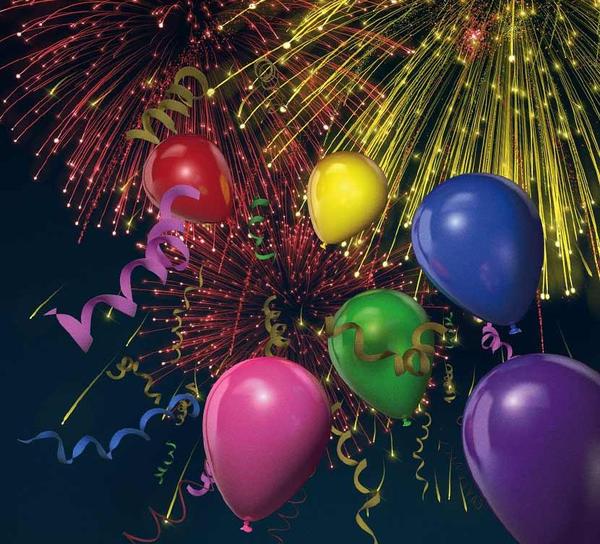 Physical DevelopmentI can negotiate space successfully when playing racing and chasing games with other children, adjusting speed or changing direction to avoid obstacles I can throw, roll, kick and catch a ballI can use a Beebot and make it move in the direction I wantI can make a Beebot move to a set of instructionsPersonal, Social and Emotional DevelopmentI am confident to speak in a familiar groupI can talk about my ideas and choose the resources I needI understand my own actions affect other peopleI can take account of other children’s ideas about how to organise an activity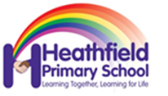 ReceptionSpring 1LiteracyI can read and understand simple sentences and captions.I can read and write some common irregular wordsI can create a sentence orally before writing itI can spell some words correctly and some words are phonetically plausibleI can participate in discussions about a text and listen to the views of othersI can re-tell a story using instruments to create effectsMathsI understand place value to 10I can identify numbers on a number lineI can match numeral to quantity 1-10I can add and subtract numbers up to 5 using concrete resourcesI can understand and use the language involved in adding and subtractingUnderstanding the WorldI know about similarities and differences between families, communities and celebrationsI can talk about the lives of people around meI can describe different celebrations using knowledge from observation, discussion, stories and non-fiction textsI can talk about pieces of music and say what they make me think about and how they make me feelExpressive Arts and DesignI can select and use joining materials and explain the reasons for my choiceI can use a pair of scissors to accurately cut around the outside of a shapeI can construct with a purpose in mind and adapt my workI can experiment with design, form and function